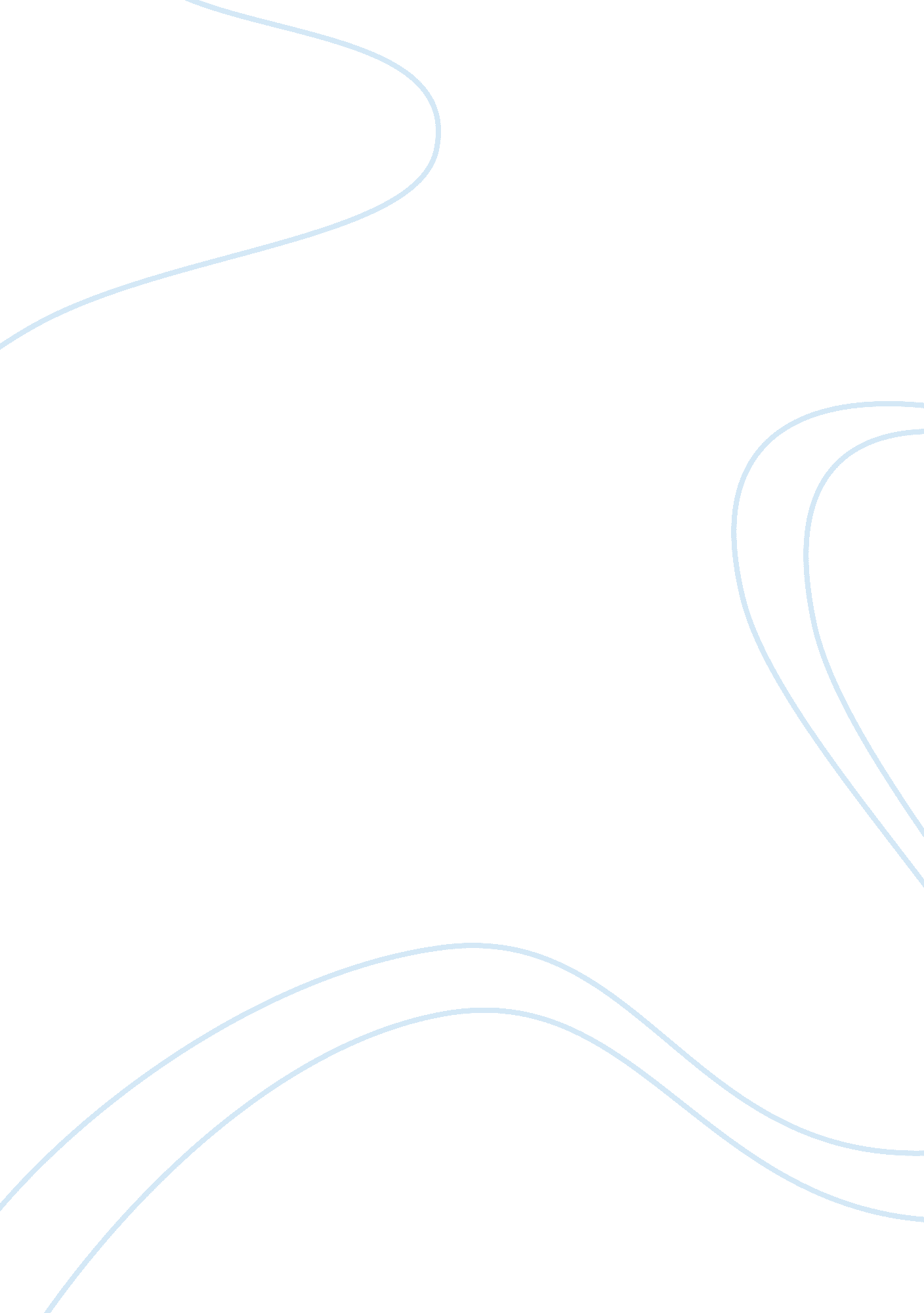 Human rights for individuals with mental health disabilities assignment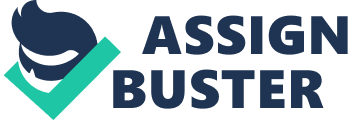 The group WHO put in place legal precedent and public pressure; created by this body of international law they have encouraged domestic governments to apply human rights principles to their policies affecting mentally disabled individuals at the national and sub- national level. Human Rights for Individuals with Mental Health Disabilities The overlooked and unspoken of disability of mental illness has been brought to the forefront with this article Lawrence Stating has written. International Human Rights Law and Mental Disability provided great detail of how these individuals are seen, portrayed, and handled out in society. In our society mental illness is seen as instability and people continually turn their noses up in disgust when dealing tit persons with such diagnosis. Many human rights are taken away from these people and can lead to some negative experiences. “ The mentally disabled have ended up in prison, in equally deplorable adult homes, or on the streets, homeless and destitute,” says Costing explaining the disregard for this demographic. As he describes this neglect I relate it to the same mistreatment to the individuals that called Willower State School in Staten Island, New York, home from the 193(Yes until 1987. This facility’s was planned out for mentally disabled children, after ping-pooping ideas of its patient soused goal from U. S Army hospital to Veteran services, Willower held to its original plan. While beginning seemingly well this insane asylum took a turn for the worst and began experiencing hepatitis outbreaks, extreme overcrowding, unsanitary living conditions, and malnutrition. In 1987 after much controversy the hospital closed down. This facility was a clear example of the violation of human rights and how the mentally disabled are treated not only in society but also the neglect seen in some health care organizations. The World Health Organization, European Court of Human Rights (OCHRE), and Inter-American Commission on Human Rights (CHAIR) are working together to change that negative connotation. These groups wish to provide all disabled people their “ four interrelated human rights: liberty, dignity, equality, and entitlement. ” With these values individuals can ultimately work there in a normal environment instead of being pushed into dark insane asylums. The major initiative now is to engage society as a whole in strive for public mental health. The movement of public mental health reaches to involve population based services, screenings for mental illness, ND education on the topic of mental health. 